باسمه تعالی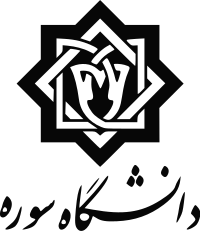 فرم تعهدنامه مصاحبه شوندگان عمومی دانشجویان معرفی شده چندبرابر ظرفیت دانشگاه سورهآزمون سراسری سال 1402مقدمهدانشگاه سوره یکی از معتبرترین دانشگاه های مرتبط با رشته های هنر و رسانه کشور است که تحصیل در این دانشگاه همواره مورد استقبال دانشجویان علاقه مند قرار داشته است. همچنین همانگونه که از طریق دفترچه آزمون سراسری نیز آگاه شده اید، دانشگاه سوره دانشگاهی است زیرمجوعۀ سازمان تبلیغات اسلامی، که با هدف و ماموریت تبلیغ دین و تربیت هنرمندان متعهد با رویکردهای مذهبی و انقلابی، تاسیس شده و از این رو علاوه بر قوانین و مقررات رایج در سایر دانشگاه های کشور، مجموعه قوانین مضاعفی مربوط به خود دارد. لذا در صورت ثبت نام قطعی به این نکته توجه فرمائید که عدم رعایت هر کدام از قوانین و مقررات موجب خواهد شد تا برابر با مقررات با شما برخورد لازم صورت گرفته و یا حتی، منجر به ممانعت از ادامه حضور شما در دانشگاه سوره شود. در این خصوص شایان ذکر است، دانشگاه سوره پس از پذیرفته شدن شما در مراحل ثبت نام و یا پس از ثبت نام قطعی، این اختیار را خواهد داشت تا در هر یک از مراحل ثبت نام و یا تحصیل، پس از اثبات هرگونه تخلف از مجموعه قوانین انضباطی دانشگاه (از جمله؛ استعمال دخانیات و مواد مخدر به هر نحو و شیوه، عدم رعایت قواعد پوشش، استفاده از پیرسینگ، تتو و آرایش های نامتعارف و....) از سوی دانشجویان گرامی، از ثبت نام ایشان در ترم های بعد خودداری نماید. شایان ذکر است در صورت ثبت نام قطعی، و نیز هنگام تحصیل، هر زمان که صلاحیت حرفه ای شما بر اساس تعهدات اخلاق حرفه ای که پیش از آن، در مراحل ثبت نام، مورد تایید و امضای شما قرار گرفته، احراز نشود به تحصیل شما در دانشگاه سوره پایان داده خواهد شد. همچنین در موارد انضباطی در پایان هر ترم تحصیلی نیز از شما ارزیابی مجددی در دانشگاه صورت خواهد گرفت و شما موظف به همراهی با تصمیمات قطعی دانشگاه در این زمینه خواهید بود. بدیهی است دانشگاه سوره بر اساس اهداف و ماموریت های پیشگفته و همچنین اخلاق حرفه ای و سازمانی خود در این خصوص تصمیم گیری خواهد نمود.موکدا اشاره می شود، از ثبت نام داوطلبان با هرگونه ظاهر نامتعارف در موقع حضور برای ثبت نام، ممانعت به عمل خواهد آمد.مصاحبه شونده گرامیلطفا، تعهدنامه ذیل را امضا فرمائید:اینجانب .......................................... با شماره ملی ..................................... علاوه بر تعهدات قانونی و اخلاقی و شرعی که در قبال مجموعه ارزش ها و احکام و قوانین اسلامی کشور عزیز ایران برای خود قائلم، تعهد می دهم، در صورت پذیرفته شدن در مراحل ثبت نام و یا ثبت نام قطعی در دانشگاه سوره، دانشگاه سوره این اختیار را خواهد داشت تا در هر یک از مراحل ثبت نام و یا تحصیل، پس از اثبات هرگونه تخلف از مجموعه قوانین انضباطی دانشگاه(استعمال دخانیات و مواد مخدر به هر نحو و شیوه موجود، عدم رعایت قواعد پوشش، استفاده از ابزار آرایشی غیر ایرانی مانند تتو و پیرسینگ و آرایش های نامتعاف و غلیظ، استعمال مسکرات در محافل چه مخفیانه و چه با پیامدهای آشکار و....) از سوی من، از ثبت نام اینجانب در ترم بعد خودداری نماید. همچنین من متعهد می شوم تا در پایان هر ترم نسبت به ثبت نام مجدد خود در ترم آتی و ادامه تحصیل پس از ارزیابی مجدد دانشگاه، با تصمیم دانشگاه موافقت نمایم.امضا:تاریخ: